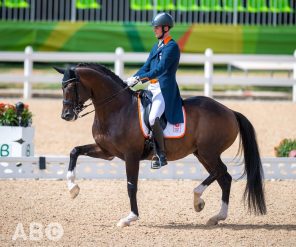 10.30     Katinka Duivenvoorden         President         B 210.40     Naomi vd Berg                         Momi               L 210.50     Marcella Gatsonides               Luchi                 L11.00     Merel Iking				  King                  B211.10    Nadine Hoogenboom             Ameland          M 111.20     Anna Egginhuizen                    Davi                  M 111.30     Indy van Kempen                    Voodoo            B 11.40     Irma vd Hoorn                          Ameland          B 211.50     Lise v Nifterink                         Ramses            M 12.00     Romana Krijger                         Verona            B 112.10    Aniek Renssen                          Eross                 L 12.20  Willem Hoogkamer                 Verona              B 2